О соблюдении требований охраны труда при производстве работ в колодцахРаботы, выполняемые в водопроводных, канализационных, газовых колодцах и иных помещениях систем водоснабжения и водоотведения несут большой риск для жизни и здоровья людей. В замкнутом пространстве работник ограничен в своих действиях и зависим от  различных вредных и опасных факторов производственной среды. К сожалению, недостаточная организация работы повышенной опасности нередко приводит к несчастным случаям на производстве, в том числе и с летальным исходом.Следует помнить, что работы, связанные со спуском работников в колодцы относятся к разряду опасных, к которым предъявляются дополнительные (повышенные) требования безопасности.        В соответствии с трудовым законодательством обязанность по обеспечению безопасных условий и охраны труда лежит на работодателе. Бригады, выполняющие вышеуказанные работы должны быть обеспечены соответствующими средствами индивидуальной защиты, необходимым инструментом, инвентарем, приспособлениями, приборами и аптечкой первой доврачебной помощи.К работам в водопроводных, канализационных, газовых колодцах и иных помещениях систем водоснабжения и водоотведения допускаются лица старше 18 лет, не имеющие медицинских противопоказаний, прошедшие обучение и сдавшие экзамены, подтверждающие получение ими навыков работы в опасных условиях. В соответствии с нормами закона, работать в колодцах должны бригады, каждая из которых состоит не менее чем из 3 человек. Перед спуском работников, колодец обязательно проверяется на содержание уровня газа с помощью специальных приборов (газоанализаторов или газосигнализаторов), так как очень часто в полости наблюдается повышенная концентрация метана, угарного газа, аммиака и хлора, углекислого газа, кислорода, которые поступают от содержимого, попадающего в трубы, проникают из почвы.Более полный и подробный порядок выполнения работ по  эксплуатации сетей  водоснабжения и водоотведения отражен в приказе Минтруда России от 29.10.2020 №758н «Об утверждении Правил по охране труда в  жилищно-коммунальном хозяйстве» при работах в ограниченных и замкнутых  пространствах и приказе Минтруда России от 15.12.2020 № 902н «Об утверждении Правил по охране труда при работе в ограниченных и замкнутых пространствах».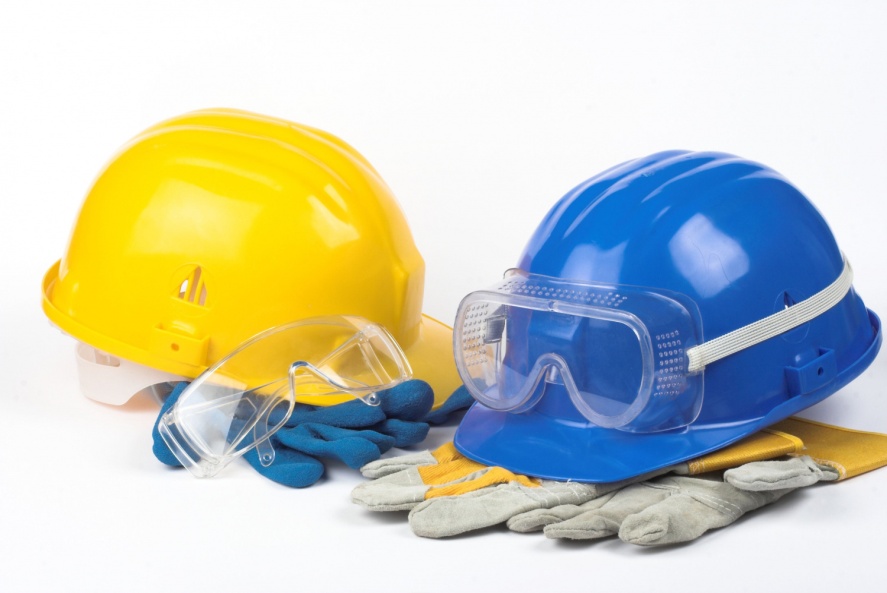 